Утверждаю:Директор МОУ ДО«Центр внешкольной работы»________ И.С. ЩекотоваПриказ №____ от «___» _____________ 20__ г.ПОЛОЖЕНИЕо муниципальном конкурсе по проектной робототехнике «РОБОТЕХ»Общие положенияПоложение о проведении муниципального этапа межрегионального конкурса по проектной робототехнике «РобоТех» (далее – Конкурс)определяет цели, задачи, категорию участников, сроки, порядок организации и условия проведения мероприятия.Проведение Конкурса осуществляет муниципальное образовательное учреждение дополнительного образования «Центр внешкольной работы» (далее – МОУ ДО «ЦВР»).Конкурс проводится с целью выявления и развития уобучающихся творческих способностей и интереса в области проектной робототехники.Задачи Конкурса:   популяризация технического творчества среди обучающихся, содействие развитию образовательной робототехники;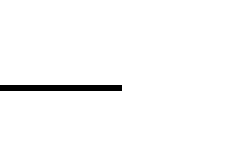    выявление и поддержка талантливых детей и подростков и приобщение их к творческой деятельности в области робототехники;   организация обмена опытом и идеями по разработке и программированию роботизированных систем;   поддержка стремления обучающихся к творческому самовыражению;   профессиональная ориентация подрастающего поколения.Руководство конкурсомОбщее руководство Конкурсом осуществляет организационный комитет (далее – Оргкомитет), состав которого согласует МОУ ДО «ЦВР».Оргкомитет:   обеспечивает организационное, информационное и консультационное сопровождение участников Конкурса;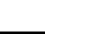 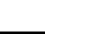 определяет состав жюри и порядок его работы;по результатам работы жюри подводит итоги Конкурса.Участники КонкурсаВ Конкурсе могут принять участие обучающиеся образовательных организаций Ирбитского МО от 5 до 18 лет (включительно).Возрастные категории участников: 5-6 лет, 7-9 лет, 10-12 лет, 13- 15 лет, 16-18 лет. Возраст участников определяется на момент подачи (срок) заявки и конкурсных материалов.Количество участников от одной образовательной организации не ограничено. Количество конкурсных материалов от одного участника (команды участников) не ограничено.Сроки, порядок и условия проведения КонкурсаКонкурс проводится с 1 декабря по 25 декабря 2022 года дистанционно в заочной форме.В программу Конкурса входят следующие мероприятия: конкурс моделей роботов «РобоТех»;конкурс творческих работ «Самый оригинальный робот».Содержание конкурса моделей роботов «РобоТех», требования к конкурсным материалам и критерии оценивания представлены вПриложении 1.Содержание конкурса творческих работ «Самый оригинальный робот», требования к конкурсным материалам и критерии оценивания представлены в Приложении 2.Прием заявок и конкурсных материалов участников Конкурса продлится до 25 декабря 2022 года.Электронная заявка с отметкой о согласии родителя (законного представителя несовершеннолетнего участника) или совершеннолетнего участника (18 лет), а также педагога – руководителя на обработкуперсональных данных заполняется на сайте МОУ ДО «ЦВР» http://z-cvr.ru/ (электронная регистрация будет открыта 12 декабря 2022 года)Конкурсные материалы (архивы с текстовыми и графическимифайлами, видеороликами и фотографиями) должны быть размещены в любом облачном пространстве сети Интернет и должны иметь общий доступ до окончания Конкурса. В электронной заявке указываются ссылки наконкурсные материалы.Организаторы Конкурса оставляют за собой право использовать материалы, присланные для участия в Конкурсе, включая ихраспространение и публичный показ для достижения целей и задач Конкурса.Жюри Конкурса определяет победителей и призеров Конкурса в срок до 27 декабря 2022 года.Если количество конкурсных работ в номинации менее пяти, то Оргкомитет оставляет за собой право объединять номинации или направлять конкурсные работы на рассмотрение в другие номинации Конкурса.Дополнительная информация:+7 (992) 007-58-44, Дмитрий Алексеевич Овчинников, педагог – организатор МОУ ДО «ЦВР», zaikovocvr@yandex.ruПодведение итогов и награждениеИтоги Конкурса оформляются протоколом Оргкомитета и размещаются на официальном сайте МОУ ДО «ЦВР» http://z-cvr.ru/ .Участники Конкурса, набравшие наибольшее количество баллов становятся победителями (1-е место) и призерами (2-е, 3-е место) инаграждаются дипломами. Дипломы будут размещены на официальном сайте МОУ ДО «ЦВР» http://z-cvr.ru/ не позднее 30 декабря 2022 года.Оргкомитет оставляет за собой право изменять число призовыхмест.Свидетельства участников Конкурса, подписанные директоромМОУ ДО «ЦВР», будут размещены на официальном сайте МОУ ДО «ЦВР» http://z-cvr.ru/ не позднее 30 декабря 2022 года.Порядок финансирования6.1.	Финансирование организационных расходов по подготовке и проведению Конкурса осуществляется за счет средств муниципального бюджета, предусмотренных МОУ ДО «ЦВР» на финансовое обеспечение выполнения муниципального задания.Приложение 1к Положению «РобоТех»Содержание, требования к конкурсным материалам и критерии оценивания конкурса моделей роботов «РобоТех»В конкурсе моделей роботов «РобоТех» допускается индивидуальное и командное (коллективное) участие.Номинации конкурса моделей роботов «РобоТех»: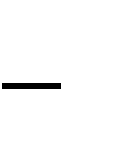 мобильные	роботы	(роботы,	передвигающиеся	в	пространстве самостоятельно или с использованием телеуправления);манипуляторы	(механизмы	для	управления	пространственным положением орудий, объектов труда и конструкционных узлов и элементов);роботизированные системы и роботы, относящиеся к бытовой и промышленной робототехнике.К участию и оцениванию не допускаются модели роботов:занимавшие ранее призовое место в выставке, фестивале, конкурсе или другом мероприятии республиканского, регионального, всероссийского или международного уровня;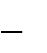 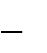 целиком повторяющие модель (разработку) других авторов; воспроизведенные по готовому руководству (инструкции,описанию).Все участники несут ответственность за наличие авторского компонента в представленных материалах. При этом не должны быть нарушены авторские, исключительные и смежные права третьих лиц (законных правообладателей), в т. ч. права на торговые знаки, их графические и текстовые обозначения.В процессе рассмотрения и оценки конкурсных материалов Оргкомитет и жюри могут запросить у участников Конкурса пояснения и дополнительные сведения о работе, представленной на Конкурс. В отдельных случаях жюри может принять решение о представлении участниками своих разработок в очном режиме или режиме онлайн.На конкурс моделей роботов «РобоТех» предоставляются следующие конкурсные материалы: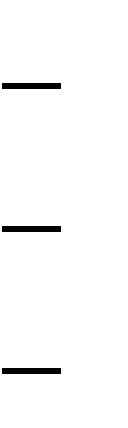 описание модели робота;фотографии модели робота;видеоролик (для демонстрации устройства моделиробота).Требования к конкурсным материалам:описание модели должно быть представлено в виде документа Microsoft Word (шрифт Times New Roman, размер 14) и должно содержать подробную информацию о разработанной модели робота илироботизированного устройства (объём не более 10 машинописных страниц). Для дополнения описания модели робота можно использовать компьютерную презентацию (с использованием фотографий, таблиц, схем и т.д.) в формате Power Point (объём не более 10 слайдов – до 10 Мб);     фотографии должны демонстрировать внешний вид разработанной модели, при этом быть такого качества, которое позволяет рассмотреть мелкие детали конструкции со всех сторон и ее функциональные возможности (файлы в формате JPG (JPEG), размер каждого файла – не более 1,5 Мб.);     видеоролик в формате MP4 одним кадром без монтажа длительностью не более 1 минуты должен демонстрировать функциональные возможности и действия разработанной модели робота (роботизированного устройства).Требования к оформлению титульного листа: название конкурса;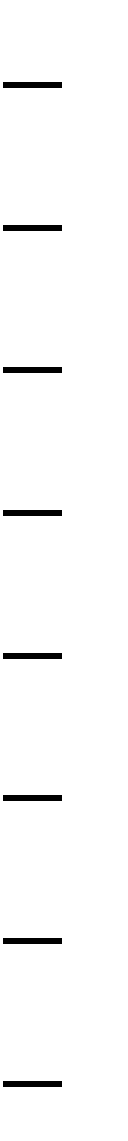 номинация;название модели робота; возрастная категория;фамилия, имя, отчество участника(-ов) конкурса;фамилия, имя, отчество руководителя (при наличии); название образовательной организации;регион, населенный пункт.Содержание описания модели робота должно отражать:        актуальность создания модели, назначение и уникальность, практическая значимость;функциональные возможности;описание предметной области и тех задач робота; технические характеристики;перечень основных механических, электронных и других деталей и устройств, использованных в конструкции разработки;процесс разработки, алгоритм работы (блок-схема);скриншот	(копия	экрана)	программы	управления	роботом (роботизированным устройством) – если составлена такая программа.Материалы конкурса моделей роботов «РобоТех» оцениваются по 8- балльной системе с учётом десятых балла.Критерии оценки материалов конкурса моделей роботов «РобоТех»:− актуальность и практическая значимость;− оригинальность и качество решения (уникальность, реалистичность, концепция проекта, дизайн, демонстрация творческого мышления участников);− содержание и качество описания модели робота (уровень информативности, четкость, логичность);− функциональность (оцениваются видеоматериалы).Приложение 2к Положению «РобоТех»Содержание, требования к конкурсным материалам и критерии оценивания конкурса творческих работ «Самый оригинальный робот»1. Номинации	конкурса	творческих	работ	«Самый	оригинальный робот»:анимационные фильмы; рисунки;изделия из различных материалов (традиционных, нетрадиционных, вторсырья и т.п.).В номинации «Анимационные фильмы» принимаются только коллективные работы. В номинациях «Рисунки» и «Изделия из различных материалов» принимаются работы, выполненные только индивидуально.Требования     к      работам,      представленным      в      номинации«Анимационные фильмы»:хронометраж – не более 10 минут в формате MP4, AVI;видеоматериал должен иметь титульный титр: название конкурса, номинация, название работы, фамилия имя авторов или название коллектива, образовательная организация, муниципальное образование, город, регион.В номинации «Рисунки» предоставляется фотография рисунка, выполненного в любой художественной технике без использования компьютерных программ, представляется файлом в формате JPG (JPEG), размер – не более 1,5 Мб.).В номинации «Изделия из различных материалов» предоставляется архив с фотографиями изделия (3-4 фотографии одной работы, сделанные с разных ракурсов, файлы в формате JPG (JPEG), размер каждого файла с – не более 1,5 Мб.).Материалы конкурса творческих работ «Самый оригинальный робот» оцениваются по 8-балльной системе с учётом десятых балла.Критерии    оценки     работ,     представленных     в     номинации«Анимационные фильмы»:− раскрытие темы «Самый оригинальный робот»;− оригинальность идеи, проработка сценарных ходов;− технический уровень изготовления анимационного фильма;− оригинальность	и	оправданность	использования	технических средств и спецэффектов.Критерии оценки работ, представленных в номинациях «Рисунки» и«Изделия из различных материалов»:раскрытие темы «Самый оригинальный робот»; уровень сложности выполнения конкурсной работы; художественная выразительность;эстетичный вид и оформление работы.